10 ways to help your child do well in school!Show you care. Your child needs hugs and words of support. Ask your child about school each day!Read, read, and read! Read with your child or have him or her read to you every day. Make it fun – talk about what you’ve read. Make home a place for learning. Help your child practice reading, writing, and math. Stimulate your child’s creativity. Promote healthy habits! Make sure your child gets plenty of sleep and exercise and eats balanced meals. Schedule regular check-ups. Be a role model!! Your child learns from you. Be positive about education and show you enjoy learning. Encourage independence. Allow your child to make mistakes and learn to accept their consequences. Give your child responsibilities such as household chores. Create a study routine. Set a time and quiet place for your child to work every day. Go over homework together!Get involved!! Meet with your child’s teacher, attend school events, and help out at school if you can. Build success. Help raise your child’s self-esteem by setting reachable goals and praising you child’s efforts, not just results.Make school important! Insist on good attendance and punctuality. 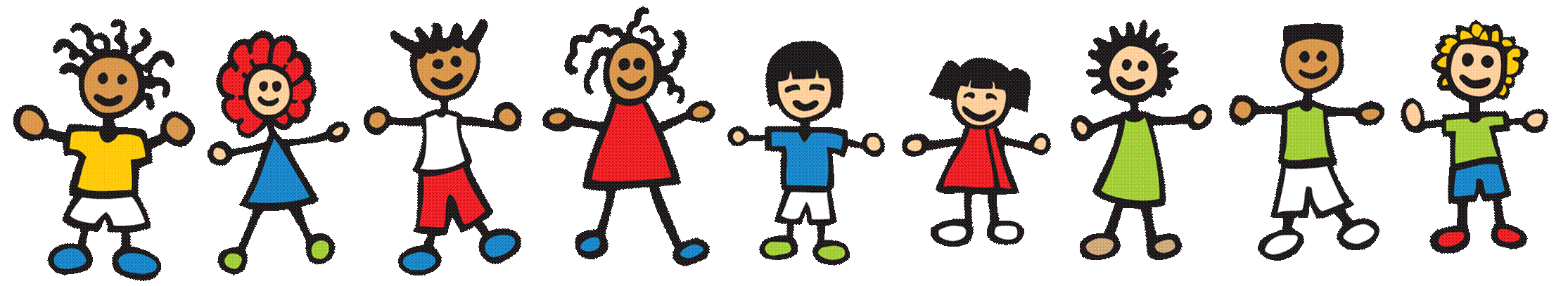 